Minutes of the March 08, 2017 Administrative Review Hearing, held in the Weber County Planning Division Office, 2380 Washington Blvd., Conference Room, Ogden UT, commencing at 4:00 p.m.Staff Present:	Ronda Kippen, Principal Planner; Felix Lleverino, Planner II; Tiffany Bennett, Secretary Attending:    	ITEM #1:    Fred E. Bentley, Matt E. ToliverAAE 2017-01, Consideration and action on a request for an approval of an alternative access by private right of way to access a parcel that is located at approximately 6045 East Old Snowbasin Road. Matthew Eric Toliver, applicant. Felix Lleverino stated that the applicant and Fred E. Bentley were in attendance. Mr. Lleverino stated the information in the staff report, and went over the conditions from the review agencies. Ronda Kippen made an Amendment to the staff report to change that the applicant will have to obtain a Stream Alteration Permit for the State of Utah instead of the Army Corp of Engineers prior to construction. Matt Toliver and Fred Bentley asked about any required geologic and geotechnical studies, the application process for excavation permit, subdivision and building.Ronda Kippen answered with the correct steps to submit for the following development processes and mentioned that geologic clearance would need to take place prior to the commencement of any work on the site or gaining access to the site. Ronda Kippen approved based on the conditions and findings outlined in the amended staff report.  UVL 092216, Consideration and action on an administrative application for approval of the Lakeside View Subdivision 1st Amendment. Judy Reeves, applicant.Ronda Kippen approved based on the conditions and findings outlined in the staff report.  Adjournment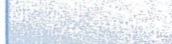 The meeting will be held in the Weber County Planning Division Conference Room, Suite 240, in the Weber Center, 2nd Floor, 2380 Washington Blvd., Ogden, Utah unless otherwise posted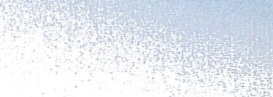 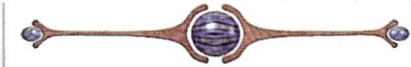 In compliance with the American with Disabilities Act, persons needing auxiliary services for these meetings should call the Weber County Planning ·Commission at 801-399-8791